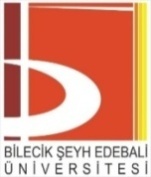 BİLECİK ŞEYH EDEBALİ ÜNİVERSİTESİ GÜVENLİK KAMERA SİSTEMLERİ AYDINLATMA METNİBu aydınlatma metni, 6698 sayılı Kişisel Verilerin Korunması Kanunu'nun (KVK Kanunu) 10. maddesi ile Aydınlatma Yükümlülüğünün Yerine Getirilmesinde Uyulacak Usul ve Esaslar Hakkında Tebliğ kapsamında veri sorumlusu sıfatıyla Bilecik Şeyh Edebali Üniversitesi (Üniversite) tarafından hazırlanmıştır.Üniversitemiz yerleşkelerinde ve bağlı birimlerinde, tüm binalar ve eklentilerinde laboratuvar, bina giriş-çıkışları, koridorlar, kantin, sosyal tesis, otopark gibi ortak kullanım alanlarında ve dış mekanlarda, hareket yoğunluklu yollar ile taşınır ve taşınmaz mal güvenliğinin, fiziksel mekan güvenliğinin sağlanması, çalışanlar, öğrenciler ve ilgili üçüncü kişiler bakımından genel güvenliğin, denetimin sağlanması, kamu hizmetinin yerine getirilmesi, doğabilecek hukuki uyuşmazlıklarda ispat yükümlülüğünün yerine getirilebilmesi amaçlarıyla; KVK Kanunu’nun 4.maddesinin 2.fıkrasında belirtilen; “a) Hukuka ve dürüstlük kurallarına uygun olma, b) Doğru ve gerektiğinde güncel olma, c) Belirli, açık ve meşru amaçlar için işlenme, ç) İşlendikleri amaçla bağlantılı, sınırlı ve ölçülü olma, d) İlgili mevzuatta öngörülen veya işlendikleri amaç için gerekli olan süre kadar muhafaza edilme” genel ilkelerine ve KVK Kanunu’nun 5. ve 6. maddelerinde belirtilen amaçlar doğrultusunda ve ilgili mevzuata uygun olarak; öğrenci, öğrenci adayı, çalışanlar, çalışan adayları, ziyaretçiler ve ilgili üçüncü kişilere ait görüntü kayıtları kapalı devre kamera kayıt sistemleri vasıtasıyla, elektronik ortamda depolanmakta ve işlenmektedir. Üniversitemizde yedi gün yirmi dört saat kamera ile görüntü kaydı yapılmakta, kayıt işlemi Üniversitemizin yetkili birimleri tarafından denetlenmektedir. Yapılan kamera kayıtları bir (1) ay süre ile saklanmakta olup, kayıtlar saklama süresinin bitiminden itibaren otomatik olarak kendiliğinden silinmektedir.Söz konusu kişisel veriler, KVK Kanunu’nun 5.maddesinin 2(ç) “veri sorumlusunun hukuki yükümlülüğünü yerine getirebilmesi için zorunlu olması”, 2(f) “ilgili kişinin temel hak ve özgürlüklerine zarar vermemek kaydıyla, veri sorumlusunun meşru menfaatleri için veri işlenmesinin zorunlu olması” hukuki sebeplerine dayanarak elektronik ortamda otomatik yolla işlenmektedir.Kamera kaydı ile işlenen söz konusu kişisel veriler; hukuki uyuşmazlıklarda delil olarak ispat yükümlülüğünün yerine getirilmesi, ilgili mevzuat ve kamu hizmetinin gerektirdiği yükümlülükler uyarınca gerektiğinde yetkili birimlerimize, Üniversitemiz birimlerince ilgili mevzuata istinaden yürütülen işlemler kapsamında görevlendirilen personele, avukatlarımıza, yargı organları veya ilgili kolluk kuvvetlerine, yetkili kamu kurum ve kuruluşlarına; KVK Kanunu’nun 8. maddesinde belirtilen şartlar çerçevesinde aktarılabilecektir.Kişisel Veri Sahibinin Hakları (Başvuru Hakkı)Kişisel veri sahibi, KVK Kanunu’nun 11. maddesi çerçevesinde Üniversiteye başvurarak, kişisel verilerinin;a) İşlenip işlenmediğini öğrenme, b) İşlenmişse buna ilişkin bilgi talep etme, c) İşlenme amacını ve bunların amacına uygun kullanılıp kullanılmadığını öğrenme, ç) Yurt içinde veya yurt dışında aktarıldığı üçüncü kişileri bilme, d) Eksik veya yanlış işlenmiş olması halinde bunların düzeltilmesini isteme, e) Kanun’un 7. maddesinde öngörülen şartlar çerçevesinde silinmesini veya yok edilmesini isteme,f) (d) ve (e) bentleri uyarınca yapılan işlemlerin kişisel verilerin aktarıldığı üçüncü kişilere bildirilmesini isteme,g) İşlenen verilerinin münhasıran otomatik sistemler ile analiz edilmesi nedeniyle aleyhine bir sonucun ortaya çıkmasına itiraz etme,ğ) Kanuna aykırı olarak işlenmesi sebebiyle zarara uğraması hâlinde zararın giderilmesini talep etme haklarına sahiptir. 6698 sayılı Kişisel Verilerin Korunması Kanunu’nun “Veri Sorumlusuna Başvuru” başlıklı 13. maddesinin 1. fıkrası ve Veri Sorumlusuna Başvuru Usul ve Esasları Hakkında Tebliğ hükümlerine göre haklarınıza ilişkin taleplerinizi Üniversitemiz web sitesinde bulunan “Kişisel Veri Sahibi Başvuru Formu”nu doldurarak, Pelitözü Mahallesi Fatih Sultan Mehmet Bulvarı No:27, 11230 Merkez/Bilecik adresine kimliğinizi tespit edici belgeler ile bizzat veya kvkk@bilecik.edu.tr adresine elektronik posta göndererek, üniversitemize ait bseu@hs01.kep.tr kayıtlı elektronik posta (KEP) adresine elektronik posta göndererek veya noter kanalıyla iletebilirsiniz.Üniversitemize iletilen talepler, talebin niteliğine göre en kısa sürede ve en geç otuz (30) gün içerisinde, Veri Sorumlusuna Başvuru Usul Ve Esasları Hakkında Tebliğ’in 7. maddesinde belirlenen işlem ücreti karşılığında, yazılı olarak veya elektronik ortamda cevaplandırılacaktır.Detaylı bilgi için www.bilecik.edu.tr adresinde bulunan KVK Kanununa ilişkin Politikalarımızı inceleyebilirsiniz. BİLECİK ŞEYH EDEBALİ ÜNİVERSİTESİAdres: Pelitözü Mah. Fatih Sultan Mehmet Bulvarı No: 27 11230 Merkez/BİLECİKTel: +90 228 214 11 11 Faks: +90 228 214 10 17E-Posta: kvkk@bilecik.edu.trWeb Sayfası: www.bilecik.edu.trhttp://www.bilecik.edu.tr/Içerik/7050